 KATOLICKIE LICEUM OGÓLNOKSZTAŁCĄCESTOWARZYSZENIA PRZYJACIÓŁ SZKÓŁ KATOLICKICH im. Świętej Matki Teresy z Kalkutyw ŁODZI                                             Łódź,  …………………dataDyrektorKatolickiego Liceum Ogólnokształcącego SPSKim. Świętej Matki Teresy w ŁodziPodanieProszę o przyjęcie mojej córki ……….………………………..……. do Katolickiego Liceum Ogólnokształcącego Stowarzyszenia Przyjaciół Szkół Katolickich im. Świętej Matki Teresy w Łodzi w roku szkolnym 2021/2022Oświadczam, że zapisując syna do Katolickiego Liceum Ogólnokształcącego SPSK, wyrażam zgodę 
na kształcenie i wychowanie oparte na wartościach chrześcijańskich i nauczaniu Kościoła Katolickiego.	…………………………………             ………………..................	podpisy rodziców (opiekunów prawnych)………………….…….…………………………………………………………………………………………………………………………………KARTA ZGŁOSZENIA UCZNIA  NR    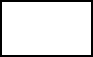 Rok szkolny 2021 / 2022				X  proszę wstawić znak X stosownie do kolejności wyboru  Katolickiego Liceum Ogólnokształcącego SPSK w Łodzi   w procedurze rekrutacji* powyższe dane przeznaczone są tylko na potrzeby szkołyImiona i nazwisko ucznia *Imiona i nazwisko ucznia *Imiona i nazwisko ucznia *Imiona i nazwisko ucznia *PESELPESELPESELPESELData i miejsce urodzeniaData i miejsce urodzeniaData i miejsce urodzeniaData i miejsce urodzeniaAdres zameldowaniaAdres zameldowaniaAdres zameldowaniaAdres zameldowaniaAdres zamieszkaniaAdres zamieszkaniaAdres zamieszkaniaAdres zamieszkaniaImiona i nazwiska rodziców(opiekunów prawnych)Imiona i nazwiska rodziców(opiekunów prawnych)Imiona i nazwiska rodziców(opiekunów prawnych)Imiona i nazwiska rodziców(opiekunów prawnych)Imiona i nazwiska rodziców(opiekunów prawnych)Imiona i nazwiska rodziców(opiekunów prawnych)Imiona i nazwiska rodziców(opiekunów prawnych)Imiona i nazwiska rodziców(opiekunów prawnych)Kontakt z rodzicamiKontakt z rodzicamiKontakt z rodzicamiKontakt z rodzicami e-mailKontakt z rodzicamiKontakt z rodzicamiKontakt z rodzicamiKontakt z rodzicami Praca Matka - Matka - Matka - Ojciec - Ojciec -Kontakt z rodzicamiKontakt z rodzicamiKontakt z rodzicamiKontakt z rodzicami Tel. kom. Matka - Matka - Matka - Ojciec - Ojciec -Data zgłoszenia:   ………………………………Do klasy:                                                                         ……………….Do klasy:                                                                         ……………….Do klasy:                                                                         ……………….Szkoła rejonowa nr:Szkoła rejonowa nr:Szkoła rejonowa nr:Szkoła rejonowa nr:Szkoła rejonowa nr:Szkoła rejonowa nr:Data zgłoszenia:   ………………………………Do klasy:                                                                         ……………….Do klasy:                                                                         ……………….Do klasy:                                                                         ……………….Rozszerzenie:Rozszerzenie:Rozszerzenie:Rozszerzenie:Rozszerzenie:Rozszerzenie: Katolickie Liceum Ogólnokształcące SPSK w Łodzi SPSK w Łodzi jest szkołą pierwszego wyboru.X  Katolickie Liceum Ogólnokształcące SPSK w Łodzi SPSK w Łodzi jest szkołą pierwszego wyboru.X Katolickie Liceum Ogólnokształcące SPSK w Łodzi  SPSK w Łodzi jest szkołą drugiego wyboru.XKatolickie Liceum Ogólnokształcące SPSK w Łodzi  SPSK w Łodzi jest szkołą drugiego wyboru.XKatolickie Liceum Ogólnokształcące SPSK w Łodzi  SPSK w Łodzi jest szkołą drugiego wyboru.XKatolickie Liceum Ogólnokształcące SPSK w Łodzi SPSK w Łodzi jest szkołą trzeciego wyboru.XKatolickie Liceum Ogólnokształcące SPSK w Łodzi SPSK w Łodzi jest szkołą trzeciego wyboru.X